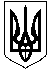 ГАЛИЦИНІВСЬКА СІЛЬСЬКА РАДАВІТОВСЬКОГО  РАЙОНУ МИКОЛАЇВСЬКОЇ ОБЛАСТІР І Ш Е Н Н ЯВід 25 лютого 2021 року №19     	                       VІ сесія  VІІІ скликанняс. ГалициновеПро   затвердження проекту землеустрою щодо відведенняземельної  ділянки у власність для ведення  особистого селянськогогосподарства та передачу її власність в межах території  Галицинівської сільської ради Вітовського району Миколаївської області                                                                                                                                                                                                                                                                                                                                                                                                                                                                                                                                                                                                                                                                                                                                                                                                                                                                                                                                                                                                                                                                                                                                                                                                                                                                                                                                                                                                                                                                                                                                                                                                                                                                                                                                                                                                                                                                                                                                                                                                                                                                                                                                                                                                                                                                                                                                                                                                                                                                                                                                                                                                                                                                                                                                                                                                                                                                                                                                                                                                                                                                                                                                                                                                                                                       	Відповідно  до пункту  34   статті  26   Закону  України  “ Про  місцеве  самоврядування  в  Україні ”,  статті 116,  пунктів 6-10 статті  118, статей 121, 186, статті  13  Закону  України  “ Про  оцінку  земель ”,   розглянувши  матеріали  постійної  комісії  сільської  ради    з питань земельних відносин та земельного кадастру, природокористування, планування території, охорони довкілля та екологічної безпеки, сільська  радаВИРІШИЛА:Затвердити  проект землеустрою  щодо надання земельної  ділянки для  ведення  особистого селянського господарства площею  з кадастровим номером 4823382600:05:000:0656, із земель  сільськогосподарського призначення комунальної власності в  межах  території  Галицинівської  сільської ради  Вітовського  району  Миколаївської  області  громадянці України Мезіновій Тетяні Олександрівні.Затвердити  проект землеустрою  щодо надання земельної  ділянки для  ведення  особистого селянського господарства площею  з кадастровим номером 4823384200:08:000:0225, із земель  сільськогосподарського призначення комунальної власності в  межах  території  Галицинівської  сільської ради  Вітовського  району  Миколаївської  області  громадянину України Івасюку Віктору Сергійовичу. Затвердити  проект землеустрою  щодо надання земельної  ділянки для  ведення  особистого селянського господарства площею  з кадастровим номером 4823382600:02:000:1056, із земель  сільськогосподарського призначення комунальної власності в  межах  території  Галицинівської  сільської ради  Вітовського  району  Миколаївської  області громадянину України Баранову Павлу Павловичу.Затвердити  проект землеустрою  щодо надання земельної  ділянки для  ведення  особистого селянського господарства площею  з кадастровим номером 4823384200:08:000:0227, із земель  сільськогосподарського призначення комунальної власності в  межах  території  Галицинівської  сільської ради  Вітовського  району  Миколаївської  області  громадянину України  Крамаренку Олександру Вячеславовичу. Затвердити  проект землеустрою  щодо надання земельної  ділянки для  ведення  особистого селянського господарства площею  з кадастровим номером 4823380600:02:000:0369, із земель  сільськогосподарського призначення комунальної власності в  межах  території  Галицинівської  сільської ради  Вітовського  району  Миколаївської  області  громадянину України Хомичу Сергію Миколайовичу.Затвердити  проект землеустрою  щодо надання земельної  ділянки для  ведення  особистого селянського господарства площею  з кадастровим номером 4823380600:01:000:1128, із земель  сільськогосподарського призначення комунальної власності в  межах  території  Галицинівської  сільської ради  Вітовського  району  Миколаївської  області  громадянину України Бучку Олександру Михайловичу.Затвердити  проект землеустрою  щодо надання земельної  ділянки для  ведення  особистого селянського господарства площею  з кадастровим номером 4823380600:01:000:0636, із земель  сільськогосподарського призначення комунальної власності в  межах  території  Галицинівської  сільської ради  Вітовського  району  Миколаївської  області  громадянці України Королевич Валерії Олександрівні.Затвердити  проект землеустрою  щодо надання земельної  ділянки для  ведення  особистого селянського господарства площею  з кадастровим номером 4823380600:01:000:0635, із земель  сільськогосподарського призначення комунальної власності в  межах  території  Галицинівської  сільської ради  Вітовського  району  Миколаївської  області  громадянці України Волченко Олені Василівні.Передати   в   приватну   власність    земельну    ділянку для  ведення  особистого селянського господарства площею  з кадастровим номером 4823382600:05:000:0656, із земель  сільськогосподарського призначення комунальної власності в  межах  території  Галицинівської  сільської ради  Вітовського  району  Миколаївської  області  громадянці України Мезіновій Тетяні Олександрівні.Передати   в   приватну   власність    земельну    ділянку для  ведення  особистого селянського господарства площею  з кадастровим номером 4823384200:08:000:0225, із земель  сільськогосподарського призначення комунальної власності в  межах  території  Галицинівської  сільської ради  Вітовського  району  Миколаївської  області  громадянину України Івасюку Віктору Сергійовичу.Передати   в   приватну   власність    земельну    ділянку для  ведення  особистого селянського господарства площею 2.0 га з кадастровим номером 4823382600:02:000:1056, із земель  сільськогосподарського призначення комунальної власності в  межах  території  Галицинівської  сільської ради  Вітовського  району  Миколаївської  області громадянину України Баранову Павлу Павловичу.Передати   в   приватну   власність    земельну    ділянку для  ведення  особистого селянського господарства площею  з кадастровим номером 4823384200:08:000:0227, із земель  сільськогосподарського призначення комунальної власності в  межах  території  Галицинівської  сільської ради  Вітовського  району  Миколаївської  області  громадянину України  Крамаренку Олександру Вячеславовичу.Передати   в   приватну   власність    земельну    ділянку для  ведення  особистого селянського господарства площею  з кадастровим номером 4823380600:02:000:0369, із земель  сільськогосподарського призначення комунальної власності в  межах  території  Галицинівської  сільської ради  Вітовського  району  Миколаївської  області  громадянину України Хомичу Сергію Миколайовичу.Передати   в   приватну   власність    земельну    ділянку для  ведення  особистого селянського господарства площею  з кадастровим номером 4823380600:01:000:1128, із земель  сільськогосподарського призначення комунальної власності в  межах  території  Галицинівської  сільської ради  Вітовського  району  Миколаївської  області  громадянину України Бучку Олександру Михайловичу.Передати   в   приватну   власність земельну    ділянку для  ведення  особистого селянського господарства площею  з кадастровим номером 4823380600:01:000:0636, із земель  сільськогосподарського призначення комунальної власності в  межах  території  Галицинівської  сільської ради  Вітовського  району  Миколаївської  області  громадянці України Королевич Валерії Олександрівні.Передати   в   приватну   власність земельну    ділянку для  ведення  особистого селянського господарства площею  з кадастровим номером 4823380600:01:000:0635, із земель  сільськогосподарського призначення комунальної власності в  межах  території  Галицинівської  сільської ради  Вітовського  району  Миколаївської  області  громадянці України Волченко Олені Василівні.Контроль  за  виконанням  цього  рішення  покласти  на  постійну  комісію  сільської  ради  з питань земельних відносин та земельного кадастру, природокористування, планування території, охорони довкілля та екологічної безпеки.                          Сільський голова            І. НАЗАР